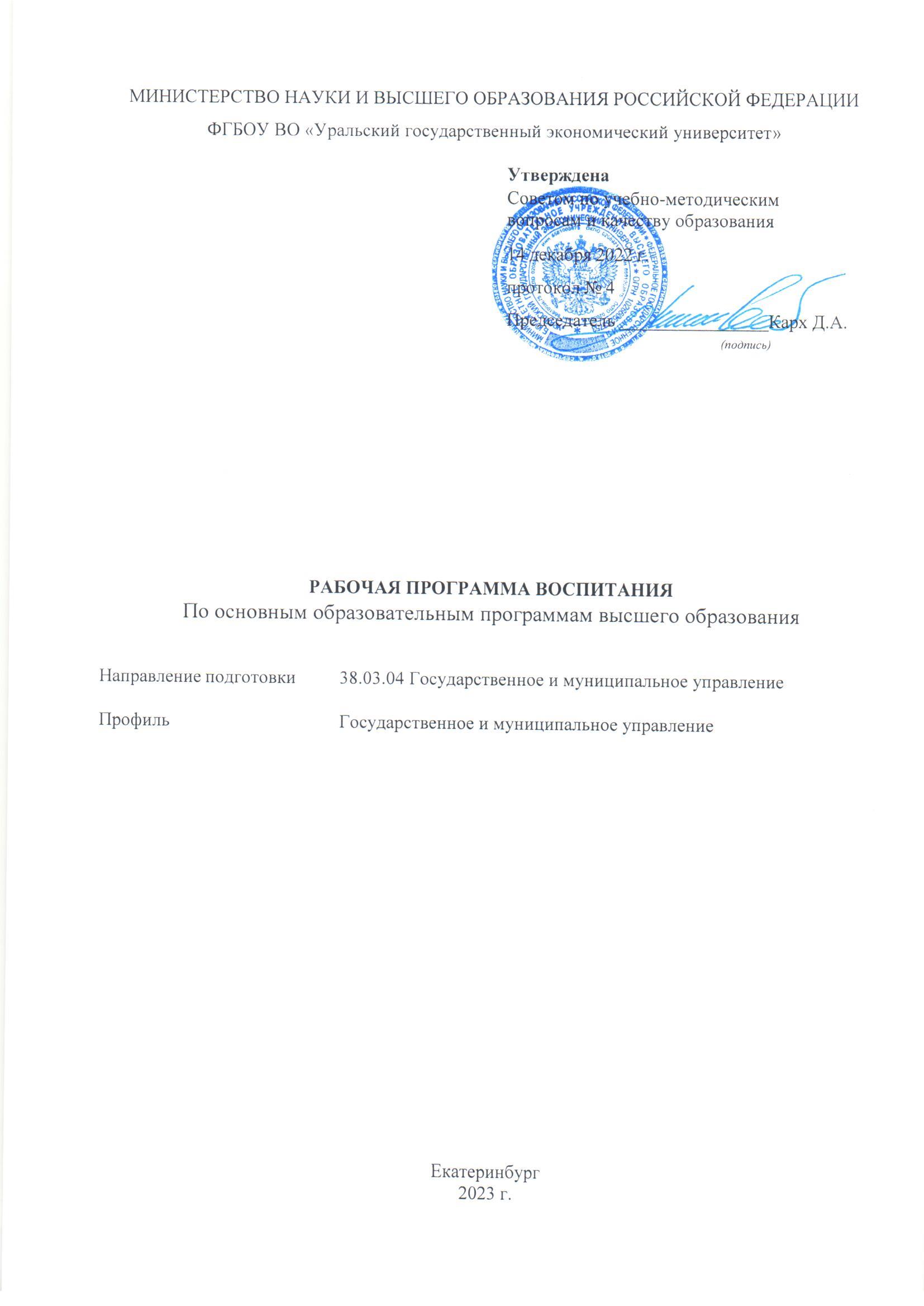 ПОЯСНИТЕЛЬНАЯ ЗАПИСКАРабочая программа воспитания в ФГБОУ ВО «Уральский государственный экономический университета» (далее – УрГЭУ) является частью основной профессиональной образовательной программы, разрабатываемой и реализуемой в соответствии с действующим федеральным государственным образовательным стандартом. Областью применения рабочей программы воспитания (далее – Программа) в УрГЭУ является образовательное и социокультурное пространство, образовательная и воспитывающая среды в их единстве и взаимосвязи.Программа ориентирована на организацию воспитательной деятельности субъектов образовательного и воспитательного процессов.Воспитание в образовательной деятельности УрГЭУ носит системный, плановый и непрерывный характер. Рабочая программа воспитания выстроена в соответствии со спецификой профессиональной подготовки реализуемых основных профессиональных образовательных программ (далее – ОПОП).Рабочая программа воспитания в УрГЭУ разработана в соответствии с нормами и положениями:Конституции Российской Федерации;Федерального закона от 29.12.2012 г. № 273-ФЗ «Об образовании в Российской Федерации»;Федерального закона от 31.07.2020 № 304-ФЗ «О внесении изменений в Федеральный закон «Об образовании в Российской Федерации» по вопросам воспитания обучающихся»;Федерального закона от 05.02.2018 г. № 15-ФЗ «О внесении изменений в отдельные законодательные акты Российской Федерации по вопросам добровольчества (волонтерства);Федеральный закон от 30 декабря 2020г. №489-ФЗ «О молодежной политике в Российской Федерации»;Указа Президента Российской Федерации от 19.12.2012 г. № 1666 «О Стратегии государственной национальной политики Российской Федерации на период до 2025 года»;Указа Президента Российской Федерации от 24.12.2014 г. № 808 «Об утверждении Основ государственной культурной политики»;Указа Президента Российской Федерации от 31.12.2015 № 683 «О Стратегии национальной безопасности Российской Федерации» (с изменениями от 06.03.2018 г.);Указа Президента Российской Федерации от 07.05.2018 г. № 204 «О национальных целях и стратегических задачах развития Российской Федерации на период до 2024 года»;Указа Президента Российской Федерации от 09.05.2017 г. № 203 «Стратегия развития информационного общества в Российской Федерации на 2017-2030 гг.»;Распоряжения Правительства от 29.05.2015 г. № 996-р «Стратегия развития воспитания в Российской Федерации на период до 2025 года»;Распоряжения Правительства от 29.11.2014 г. № 2403-р «Основы государственной молодежной политики Российской Федерации на период до 2025 года»;Постановления Правительства Российской Федерации от 26.12.2017г. № 1642 «Об утверждении государственной программы Российской Федерации «Развитие образования»;Плана мероприятий по реализации Основ государственной молодежной политики Российской Федерации на период до 2025 года, утвержденных распоряжением Правительства Российской Федерации от 29.11.2014 г. № 2403-р;Посланий Президента России Федеральному Собранию Российской Федерации;Письма Министерства образования и науки Российской Федерации от 14.02.2014 № ВК-262/09 «Методические рекомендации о создании и деятельности советов обучающихся в образовательных организациях»;Приказа Федеральной службы по надзору в сфере образования и науки (Рособрнадзор) от 14.08.2020 №831 «Об утверждении Требований к структуре официального сайта образовательной организации в информационно-телекоммуникационной сети «Интернет» и формату предоставления информации»; Программа воспитания является частью основной профессиональной образовательной программы, разрабатываемой и реализуемой в соответствии с действующим Федеральным государственным образовательным стандартом (далее – ФГОС).Программа воспитания разработана во исполнение положений Федерального закона от 31 июля 2020 г. № 304-ФЗ «О внесении изменений в Федеральный закон «Об образовании в Российской Федерации» по вопросам воспитания обучающихся».1. ОБЩИЕ ПОЛОЖЕНИЯКонцептуально-ценностные основания и принципы организации воспитательного процесса в УрГЭУ.В соответствии с положениями Стратегии национальной безопасности Российской Федерации   в УрГЭУ базовыми традиционными духовно-нравственными ценностями организации образовательного процесса являются:  приоритет духовного над материальным; защита человеческой жизни, прав и свобод человека; семья, созидательный труд, служение Отечеству; нормы морали и нравственности, гуманизм, милосердие, справедливость, взаимопомощь, коллективизм; историческое единство народов России, преемственность истории нашей Родины.Воспитательная деятельность в УрГЭУ основана на следующих принципах:системность и целостность, учета единства и взаимодействия составных частей воспитательной системы УрГЭУ (содержательной, процессуальной и организационной);природосообразность, приоритет ценности здоровья участников образовательных отношений, социально-психологической поддержки личности и обеспечения благоприятного социально-психологического климата в коллективе;культуросообразность образовательной среды, ценностно-смыслового наполнения содержания воспитательной системы и организационной культуры УрГЭУ, гуманизации воспитательного процесса;субъект-субъектного взаимодействия;приоритета инициативности, самостоятельности, самореализации обучающихся в учебной и внеучебной деятельности, социального партнерства в совместной деятельности участников образовательного и воспитательного процессов;со-управления как сочетания административного управления и студенческого самоуправления, самостоятельности выбора вариантов направлений воспитательной деятельности;соответствия целей совершенствования воспитательной деятельности наличествующим и необходимым ресурсам;информированности, полноты информации, информационного обмена, учета единства и взаимодействия прямой и обратной связи.Цель и задачи воспитательной работы в УрГЭУЦель - развитие личности, создание условий для самоопределения и социализации обучающихся на основе социокультурных, духовно-нравственных ценностей и принятых в российском обществе правил и норм поведения в интересах человека, семьи, общества и государства, формирование у обучающихся чувства патриотизма, гражданственности, уважения к памяти защитников Отечества и подвигам Героев Отечества, закону и правопорядку, человеку труда и старшему поколению, взаимного уважения, бережного отношения к культурному наследию и традициям многонационального народа Российской Федерации, природе и окружающей среде. Задачи воспитательной работы в УрГЭУ:воспитание гражданственности, патриотизма, преемственности традиций, уважения к Отечественной истории, историческим, национальным и иным традициям народов Российской Федерации; обеспечение межнационального (межэтнического) и межконфессионального согласия, профилактика и предупреждение проявлений экстремизма в молодежной среде; поддержка молодых граждан, оказавшихся в трудной жизненной ситуации, инвалидов из числа молодых граждан, а также лиц из числа детей-сирот и детей, оставшихся без попечения родителей; поддержка инициатив молодежи; содействие общественной деятельности, направленной на поддержку и развитие молодежи; организация досуга, отдыха, оздоровления, формирование условий для занятий физической культурой, спортом, содействие здоровому образу жизни молодежи; содействие образованию молодежи и её научной, научно-технической деятельности;выявление, сопровождение и поддержка молодежи, проявившей одаренность; развитие института наставничества; обеспечение гарантий в сфере труда и занятости молодежи, содействие трудоустройству молодых граждан, в том числе посредством студенческих отрядов, профессиональному развитию молодых специалистов; поддержка и содействие предпринимательской деятельности молодежи; поддержка деятельности молодежных общественных объединений; содействие участию молодежи в добровольческой (волонтерской) деятельности; содействие международному и межрегиональному сотрудничеству в сфере молодежной политики; предупреждение правонарушений и антиобщественных действий молодежи; поддержка деятельности по созданию и распространению, в том числе в информационно-телекоммуникационной сети «Интернет», в средствах массовой информации произведений науки, искусства, литературы и других произведений, направленных на укрепление гражданской идентичности и духовно-нравственных ценностей молодежи; Особенности организации воспитательного процесса для лиц с ограниченными возможностями здоровья.По заявлению студента В целях доступности освоения программы воспитательной работы для лиц с ограниченными возможностями здоровья при необходимости университет обеспечивает следующие условия: особый порядок освоения воспитательных модулей с учетом состояния их здоровья; электронные образовательные ресурсы по воспитательным модулям в формах, адаптированных к ограничениям их здоровья; прохождению модулей по индивидуальному плану (вне зависимости от формы обучения); дистанционные образовательные технологии, которые предусматривают возможности приема-передачи информации в доступных для них формах; доступ (удаленный доступ), к современным профессиональным базам данных и информационным справочным системам, состав которых определен Рабочей программой воспитания2. СОДЕРЖАНИЕ И УСЛОВИЯ РЕАЛИЗАЦИИ ВОСПИТАТЕЛЬНОЙ РАБОТЫ В УРАЛЬСКОМ ГОСУДАРСТВЕННОМ ЭКОНОМИЧЕСКОМ УНИВЕРСИТЕТЕВоспитание организуется в воспитывающей (воспитательной) среде университета, построенной на ценностях, устоях общества, нравственных ориентирах, принятых сообществом университета.Воспитывающая среда университета является правовой средой, где в полной мере действует основной закон нашей страны – Конституция Российской Федерации, законы, регламентирующие образовательную деятельность, работу с молодежью, иные нормативно-правовые акты, и в частном – Устав УрГЭУ, а также Правила внутреннего распорядка УрГЭУ;Воспитывающая среда университета обеспечивает толерантное диалоговое взаимодействия студентов и преподавателей, студентов друг с другом, мотивирует к становлению высокой коммуникативной культуры;Воспитывающая среда предполагает использование в процессе духовно-нравственного, патриотического и личностного развития обучающихся широкое использование цифровых технологий.Воспитывающая среда предполагает обеспечение психологической комфортности при обучении, ориентирует на здоровый образ жизни, следует традициям общества и университета.К процессу воспитания в среде университета привлекаются сообщества работодателей, общественные организации, объединения выпускников университета.Воспитательная деятельность в университете направлена на:развитие личности, создание условий для самоопределения и социализации обучающихся;формирование у обучающихся чувства патриотизма и гражданственности;формирование у обучающихся чувства уважения к памяти защитников Отечества и подвигам героев Отечества;формирование у обучающихся уважения человеку труда и старшему поколению;формирование у обучающихся уважения к закону и правопорядку;формирование у обучающихся бережного отношения к культурному наследию и традициям многонационального народа Российской Федерации;формирование у обучающихся правил и норм поведения в интересах человека, семьи, общества и государства;формирование у обучающихся бережного отношения к природе и окружающей среде;профилактику деструктивного поведения обучающихся.Воспитание реализуется при освоении обучающимися учебных дисциплин в части формирования универсальных компетенций, в рамках самостоятельной работы в индивидуальном порядке и в составе группы в соответствии с календарным планом воспитательной работы, а также во внеучебной деятельности в соответствии с комплексным планом проведения социально-воспитательных и профилактических мероприятий в ФГБОУ ВО «УрГЭУ».3. Направления (модули) воспитательной работы в УрГЭУ и соответствующие им задачиГражданско-патриотическое воспитаниеформирование у обучающихся патриотического сознания, чувства верности своему Отечеству;воспитание у обучающихся готовности к выполнению гражданского долга и конституционных обязанностей по защите Родины;формирование российской гражданской идентичности, гражданской позиции активного и ответственного члена российского общества, осознающего свои конституционные права и обязанности, уважающего закон и правопорядок, обладающего чувством собственного достоинства, осознанно принимающего традиционные национальные и общечеловеческие гуманистические и демократические ценности; развитие у обучающихся уважения к памяти защитников Отечества и подвигам Героев Отечества, историческим символам и памятникам Отечества;развитие правовой и политической культуры обучающихся, расширение конструктивного участия в принятии решений, затрагивающих их права и интересы, в том числе в различных формах общественной самоорганизации, самоуправления, общественно значимой деятельности; развитие в молодежной среде ответственности, принципов коллективизма и социальной солидарности; формирование приверженности идеям интернационализма, дружбы, равенства, взаимопомощи народов; воспитание уважительного отношения к национальному достоинству людей, их чувствам, религиозным убеждениям; формирование знаний обучающихся о символике России;формирование установок личности, позволяющих противостоять идеологии экстремизма, национализма, ксенофобии, коррупции, дискриминации по социальным, религиозным, расовым, национальным признакам и другим негативным социальным явлениям;формирование антикоррупционногоДуховно-нравственное воспитаниеВоспитание счастливой, свободной личности, формирование способности ставить цели и строить жизненные планы;реализация обучающимися практик саморазвития и самовоспитания в соответствии с общечеловеческими ценностями и идеалами гражданского общества; формирование у обучающихся готовности и способности к образованию, в том числе самообразованию, на протяжении всей жизни; сознательное отношение к непрерывному образованию как условию успешной профессиональной и общественной деятельности;формирование выраженной в поведении нравственной позиции, в том числе способности к сознательному выбору добра, нравственного сознания и поведения на основе усвоения общечеловеческих ценностей и нравственных чувств (чести, долга, справедливости, милосердия и дружелюбия); развитие культуры межнационального и межконфессионального общения; формирование уважительного отношения к родителям и старшему поколению в целом, готовности понять их позицию, принять их заботу, готовности договариваться с родителями и членами семьи в решении вопросов ведения домашнего хозяйства, распределения семейных обязанностей; воспитание ответственного отношения к созданию и сохранению семьи на основе осознанного принятия ценностей семейной жизни;содействие в осознанной выработке собственной позиции по отношению к общественно-политическим событиям прошлого и настоящего на основе осознания и осмысления истории, духовных ценностей и достижений нашей страныСоциализация и адаптация обучающихсяразвитие компетенций сотрудничества со сверстниками, детьми младшего возраста, взрослыми в образовательной, общественно полезной, учебно-исследовательской, проектной и других видах деятельности; развитие в молодежной среде ответственности, принципов коллективизма и социальной солидарности;формирование корпоративной культуры УрГЭУ (принадлежности к единому коллективу университета, формирование традиций, корпоративной этики);формирование толерантного сознания и поведения в поликультурном мире, готовности и способности вести диалог с другими людьми, достигать в нем взаимопонимания, находить общие цели и сотрудничать для их достижения.развитие способностей к сопереживанию и формированию позитивного отношения к людям, в том числе к лицам с ограниченными возможностями здоровья и инвалидамПрофессионально-трудовое воспитаниеразвитие общественной активности обучающихся, воспитание в них сознательного отношения к труду и народному достоянию;формирование у обучающихся потребности добросовестно и ответственно трудиться, а также творчески относиться к разным видам трудовой деятельности. формирование общекультурных навыков и профессиональных компетенций; формирование осознания профессиональной идентичности (осознание своей принадлежности к определённой профессии и профессиональному сообществу); формирование чувства социально-профессиональной ответственности, усвоение профессионально-этических норм; осознанный выбор будущего профессионального развития и возможностей реализации собственных жизненных планов; формирование отношения к профессиональной деятельности как возможности участия в решении личных, общественных, государственных, общенациональных проблем.Культурно-творческое воспитаниеформирование у обучающихся готовности и способности к самостоятельной, творческой и ответственной деятельности;воспитание эстетического отношения к миру, включая эстетику быта, научного и технического творчества, спорта, общественных отношений;формирование способности к духовному развитию, реализации творческого потенциала в учебной, профессиональной деятельности на основе нравственных установок и моральных норм, непрерывного образования, самовоспитания и универсальной духовно-нравственной компетенции – «становиться лучше»; формирование мировоззрения, соответствующего современному уровню развития науки и общественной практики, основанного на диалоге культур, а также на признании различных форм общественного сознания, предполагающего осознание своего места в поликультурном мире; формирование чувства любви к Родине на основе изучения культурного наследия и традиций многонационального народа России.Здоровьеориентирующее воспитаниевоспитание здоровой личности, формирование способности ставить цели и строить жизненные планы; формирование у обучающихся ответственного отношения к своему здоровью и потребности в здоровом образе жизни, физическом самосовершенствовании, занятиях спортивно-оздоровительной деятельностью; развитие культуры безопасной жизнедеятельности, профилактику наркотической и алкогольной зависимости, табакокурения и других вредных привычек; формирование бережного, ответственного и компетентного отношения к физическому и психологическому здоровью – как собственному, так и других людей, умение оказывать первую помощь, развитие культуры здорового питания;формирование позитивных жизненных ориентиров и планов.Формирование навыков безопасного поведения в сети «Интернет»Раздел 7. Экологическое воспитаниеразвитие у обучающихся экологической культуры, бережного отношения к родной земле, природным богатствам России и мира.воспитание чувства ответственности за состояние природных ресурсов, формирование умений и навыков разумного природопользования, нетерпимого отношения к действиям, приносящим вред экологии; приобретение опыта эколого-направленной деятельности; развитие у обучающихся понимания влияния социально-экономических процессов на состояние природной и социальной средыВиды деятельности обучающихся в рамках воспитывающего обученияПриоритетными видами деятельности в воспитательной системе являются Проектная деятельность как коллективное творческое дело;Добровольческая (волонтёрская) деятельность;Научно-исследовательская деятельность;Студенческое международное сотрудничество;Деятельность студенческих объединений (союзов);Досуговая, творческая и социально-культурная деятельность по организации и проведению значимых событий и мероприятий;Профориентационная деятельность;Бизнес-ориентирующая (молодежное предпринимательство) деятельность;Социальное партнерство;Воспитательная работа с иностранными обучающимися.Мониторинг качества воспитательной работы и условий реализации содержания воспитательной деятельностиМониторинг качества воспитательной работы – это форма организации сбора, хранения, обработки и распространения информации о системе воспитательной работы в УрГЭУ, обеспечивающая непрерывное слежение и прогнозирование развития данной системы.Способами оценки достижимости результатов воспитательной деятельности на личностном уровне выступают:методики диагностики ценностно-смысловой сферы личности и методики самооценки;анкетирование, беседа и др.;анализ результатов различных видов деятельности;портфолио и др.Ключевыми показателями эффективности качества воспитательной работы и условий реализации содержания воспитательной деятельности выступают: качество ресурсного обеспечения реализации воспитательной деятельности; качество инфраструктуры университета; качество воспитывающей среды и воспитательного процесса; качество управления системой воспитательной работы в УрГЭУ; качество студенческого самоуправления.ПЕРЕЧЕНЬ ОСНОВНОЙ И ДОПОЛНИТЕЛЬНОЙ ЛИТЕРАТУРЫ, НЕОБХОДИМОЙ ДЛЯ ОСВОЕНИЯ ПРОГРАММЫ ВОСПИТАТЕЛЬНОЙ РАБОТЫМинистерство науки и высшего образования Российской Федерации : официальный сайт. – Москва. – Обновляется в течение суток. – URL: https://minobrnauki.gov.ru (дата обращения 22.06.2022). – Текст : электронный.Уральский государственный экономический университет : официальный сайт. – Екатеринбург. – Обновляется в течение суток. – URL: https://www.usue.ru (дата обращения 22.06.2022). – Текст : электронный.Андрюшина Е.В. Государственная молодежная политика в российском обществе: Этапы, основные направления, показатели результативности / Е.В. Андрюшина // Государственное управление. Электронный вестник. – 2018.  – № 67.  – С. 269-281.Бабочкин П. И. Социализация молодежи: опыт, проблемы, мероприятия / П. И. Бабочкин // Соц.-гуманит. Знания. – 2019.  – № 1  – С. 28.Блинов А.В. Организация студенческого интеллектуального досуга. / А.В. Блинов, Е.В. Матвиенко. – Москва : 2015. – 52 с.Баранов А.Е. Социальная активность студенческой молодежи в контексте современных междисциплинарных исследований : монография. / А.Е. Баранов. – Тверь : ООО «ГК «Стимул», 2013. – 120 с.Воспитательное пространство вуза в личностном и профессиональном становлении студента. / Н.Л. Селиванова, А.Е. Баранов, Н.А. Баранова, М.В. Шакурова. – Москва : ФГБНУ ИСРО РАО, 2017. – 192 с.Вырщиков А.Н. Патриотическое воспитание молодежи в современном российском обществе. / А.Н. Вырщиков. – Волгоград : НП ИПД "Авторское перо", 2016. – С. 46-47Ермаков П.Н. Профилактика экстремизма и террористического поведения молодежи в интернет-пространстве: традиционные и инновационные формы. / Методическое пособие. / П.Н. Ермаков, И.В. Абакумова, А.Г. Штейнбух. – Москва : Кредо, 2018. – 76 с.Киселева Е.В. Воспитание в вузе: исторические традиции, современные тенденции / Е.В. Киселева, Н.Н. Киселев // Сибирский педагогический журнал. – 2014. – № 2. – С. 28-32.Матвиенко Е.В. Студенческие тренинговые центры как технология организации неформального обучения студенческой молодежи. / Е.В. Матвиенко, Е.В. Дармодехина. – Москва : ООО "Прондо", 2017. – 80 с.Морозова, А.О. Государственная молодежная политика как самостоятельный правовой институт / А.О. Морозова // Международный студенческий научный вестник. – 2017. – № 4-1. – С. 55.Перфилов В.П. Организация профилактической деятельности по противодействию идеологии терроризма и экстремизма в образовательной сфере: методические рекомендации. / В. П. Перфилов, О. В. Иерусалимцева, А. П. Горюнов. –  Ярославль : ГАУ ДПО ЯО ИРО, 2019. – 67 с.Петров, Д.Б. Профилактика религиозного экстремизма: теория и практика: учебно-методическое пособие. / Д.Б. Петров. – Саратов : Издательство «Саратовский источник», 2018. – 85 с.Ромм Т.А. Воспитание. Волонтерство. Молодежь  : монография / Т. А. Ромм, Е. В. Богданова. – Новосибирск: Изд-во НГПУ, 2015. – 383 с.Ромм Т.А. Педагогика социального воспитания./ Т.А. Ромм. – Новосибирск : Изд. НГПУ, 2015.Ростовская Т.К. Молодежная политика в современной России : учебное пособие для вузов. / Т. К. Ростовская, Е. А. Князькова. – Москва : Издательство Юрайт, 2020. – 155 с.Спрыгин А.С. Социальное проектирование в сфере межнационального взаимодействия и этнокультурной коммуникации : материалы Летней школы «Инициатива» / А.С. Спрыгин, П.Н. Костылев, Н.Ю. Ларин. – Москва : МПГУ, 2019. – 80 с.Фатов И.С. Лучшие практики деятельности молодежных проектных команд. / И.С.Фатов, А.О. Аполосова, В.А. Миюсов; под общ. ред. И.С. Фатова. / Методическое пособие. – Калуга : Изд-во АКФ «Политоп», 2018. – 60 с.Фатов И.С. Организационные и правовые основы деятельности советов обучающихся. / И.С. Фатов, Е.В. Матвиенко. – Москва : ООО "Прондо", 2016. – 132 с.Юлаева Н.М. Понятие молодежной политики / Н.М. Юлаева // Современные проблемы науки и образования, 2019. – № 4 . – С. 68.